Оптические иллюзии в  художественном творчестве при создании портрета человека»Данная методическая разработка  адресована  учащимся 7 класса, поступающим в школу на девятилетний курс обучения.Возраст  учащихся 13-14 лет«Рисовать – значит  обманывать»М.К.ЭшерВ общеобразовательных программах по изобразительному искусству Б.М.Неменского, В.С.Кузина, Т.Я. Шпикаловой, большое значение предается изучению рисования  головы человека в пространстве, где основными задачами  являются  передача объемно-конструктивного изображение головы человека в различных ракурсах. В декоративном рисовании, жанр портрета, почти  не используется. Декоративная и станковая композиция не являются основными дисциплинами в детской художественной школе, однако, интерес учащихся к этим искусствам очень большой, и этому способствует использование нетрадиционных художественных приемов и  техник, которые помогают увидеть,  и раскрыть новые грани в привычных образах и сюжетах. Современное поколение требует от нас и новых современных тем, которые увлекут и дадут новые возможности для самовыраженияТакой новой темой, на мой взгляд, стала тема:   «Оптические иллюзии в создании портрета человека»   Иллюзия– это искаженное, неадекватное изображение свойств воспринимаемого объекта, в переводе с латыни означает ошибка, заблуждение.  Художник, создавший первые визуальные  каламбуры, был Джузеппе Арчимбольдо, маньерист эпохи Возрождения. Его последователи: Сальвадор Дали, Маурицио  Эшер, Октавио  Окампо в своем искусстве  демонстрировали  сверхъестественные способности к  манипуляциям пространством, временем и перспективой. Их привлекали множественность точек зрения, сложность  протранственного построения - и как результат создание волшебного ирреального мира, существующего на грани с реальностью.Мир иллюзий - это  вторая  мнимая реальность. Оптические  иллюзии - ошибки в зрительном  восприятии, вызванные  неточностью  или  неадекватностью  процессов неосознаваемой  коррекцией  зрительного  образа.    Поэтому оптические иллюзии  называют обманом зрения  - эффект зрительного восприятия, когда наблюдатель сознательно или непроизвольно дает  не  соответствующей  действительности  объяснение  наблюдаемой им картине.   Например : иллюзии- перевертыши -  вид  оптической  иллюзии   в которой от направления  взгляда  зависит  характер воспринимаемого  объекта.  Автор  художник - маньерист  эпохи  Возрождения  Джузеппе  Арчимбольдо. Или  изображение  объектов  не существующих  в  пространстве  - элементы  изображения  трехмерного  объекта   расположены  во взаимосвязи, препятствующему  их  однозначному  восприятию.  Например  - « Вверх и вниз» литография  М.К. Эшера. Задача художников, работавших в жанре оптических иллюзий,  обмануть глаз,  спровоцировать его на ложную  реакцию, вызвать образ  несуществующий в действительности. Представители  этого художественного направления ,утверждали, что их работы побуждают зрителя к активному соучастию в творчестве.Учащиеся   заинтересовала и увлекла эта тема, поэтому при выполнении творческих работ по изображению портрета, на уроках декоративного рисования, был выбран  жанр оптических иллюзий. Выдающийся  советский  психолог П.Я. Гальперин дал в свое время простое определение предмета художественного произведения: «Каждое  по настоящему  художественное произведение раскрывает  чью- нибудь  судьбу, судьбу героя». Только то, что изображено в искусстве – не просто объект, подлежащий описанию, а непременно живой ,действующий субъект- даже если его жизнь передается косвенно, через неподвижные вещи в натюрморте или через настроение в пейзажеЗнакомство с  жанром портрета начинается с изучения анатомических особенностей  строения головы  человека и выполнения набросков в различных ракурсах . Затем создание творческой работы « Портрет» в технике «сухая кисть». Эта техника уникальна, она дает тончайшие растяжки тоном, красивые переходы теней и линий, портрет получается реалистичным и  выразительным. Дальнейший  этап  работы- использование  приемов стилизации  для создания шаржей и карикатуры. В декоративной композиции важную роль играет то, что  творчески можно переработать  изображения окружающей действительности   и  внести в нее свои  мысли и чувства, индивидуальные оттенки. Это и называется стилизацией.Стилизация в портрете – это декоративное обобщение  с помощью ряда условных приемов изменения формы (линия, пятно, силуэт). Стиль - общая категория художественного мышления, характерная для определенного этапа исторического развития. Стиль отражает суть, уникальность художественного творчества в единстве всех компонентов произведения. Искусствовед  Б.Виннер писал: «Метод и манера есть у каждого художника, а стиль может не состояться». Художник, имеющий свой стиль- творец. Итогом работы  по этой теме является выполнение стилизации портрета человека в жанре оптических иллюзийВ своей педагогической  деятельности я часто использую технологию мастерских. Мастерская как локальная технология охватывает большую часть содержания темы. Она состоит из ряда заданий, которые направляют работу учащихся в нужное русло, но внутри каждого задания учащиеся абсолютно свободны.    Преимущество этой технологии  в  том,  что на мастерских предоставляется возможность каждому продвигаться к истине своим путем. Процесс  познание гораздо важнее, чем само знание. В технологии мастерских главное не сообщить и освоить информацию, а передать способы работы .     Сотрудничество ,сотворчество, совместный поиск – главное в работе с  учащимися в области современного художественного образования.Учебный план«Портрет.» Творческая работа  в технике «сухая кистьКульбок Т. 15 лет         Лашутина Анна 15 лет        Кулешова Света 14 лет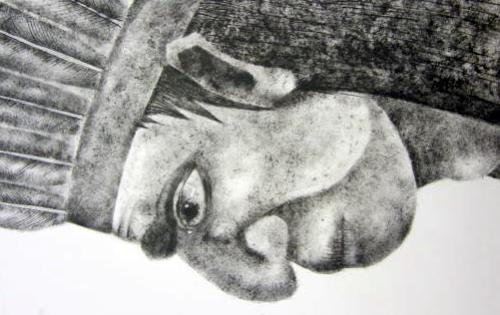 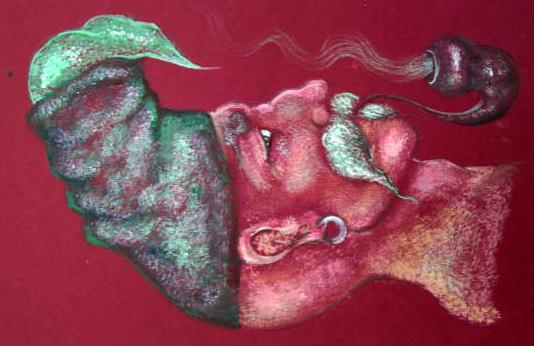 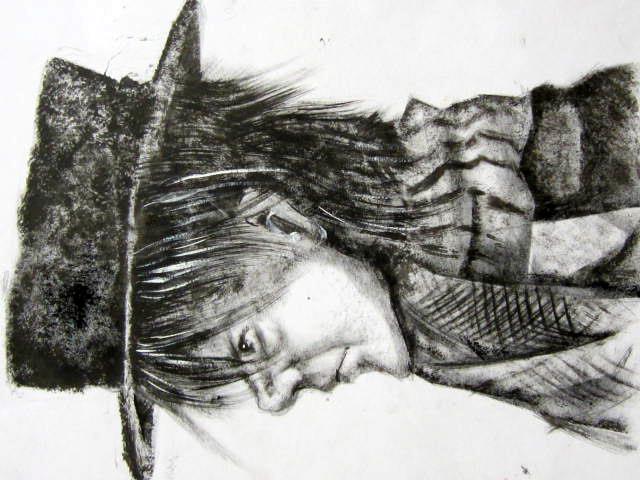 . Приемы сатирического рисунка. Карикатура,  шарж.Захарова Аня 15 лет «Подруга».   Сенцова Катя 14 лет «Классная дама»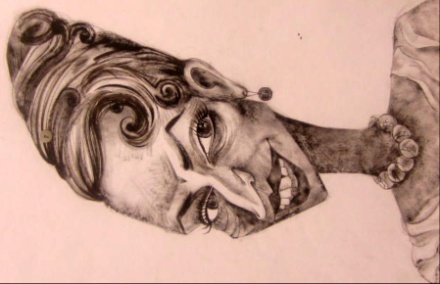 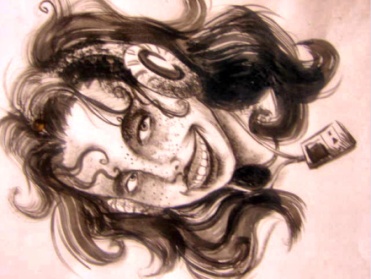 Стилизация портрета человека в жанре оптических иллюзий.Десятникова Ю.15 лет             Сенцова Катя 14 лет      Некредина  Юля. 16 лет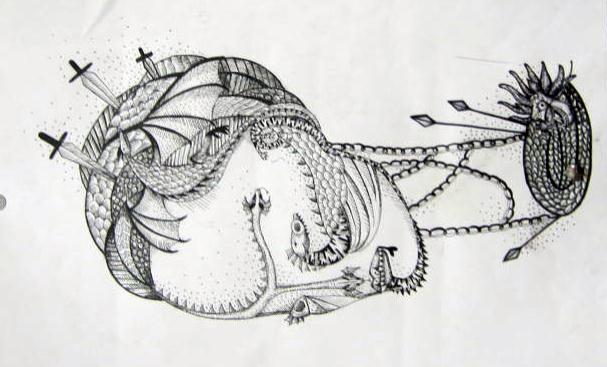 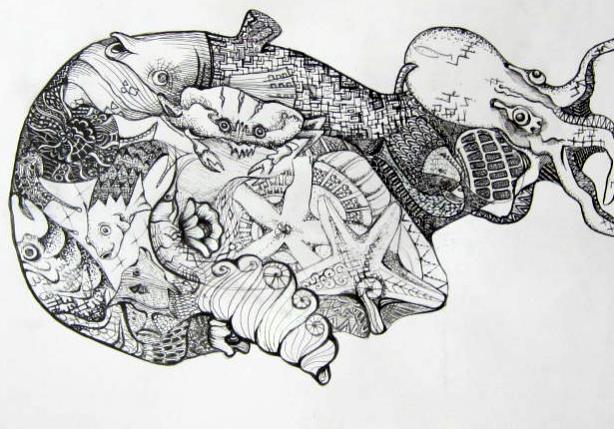 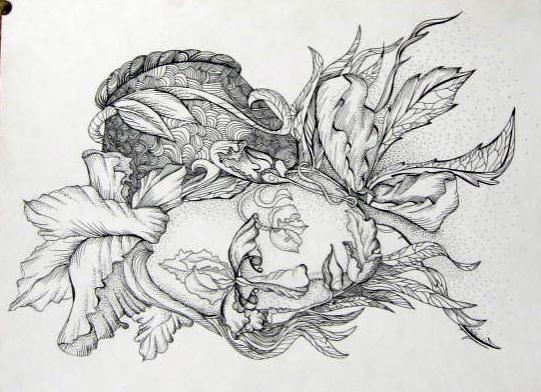 Тема занятияСодержаниезадание1.Вводное занятие История возникновения жанра оптических иллюзий. Знакомство с художником -маньеристом  эпохи  возрождения  Джузеппе  Арчимбольдо.Выполнение эскизов .2.Портрет, как жанр изобразительного искусства. Характеристика анатомических  особенностей строения головы человека.  Конструктивное рисование головы человека в  различных ракурсах. Передача пропорций. Светотеневая моделировка формы головы.Выполнение набросков головы человека в различных ракурсах. Угол профиля, анфас, ракурс ¾3.«Портрет.» Творческая работа  в технике «сухая кисть.Достижение портретного сходства, передача характера и образа персонажа. Рисование головы человека по памяти и по представлению с передачей объема и  фактуры.  4.Приемы сатирического рисунка» Карикатура,  шаржЗакрепление навыков в рисовании головы человека по памяти и по представлению. Формирование умений и навыков в передаче мимики лица. Стилизация.Выполнение набросков с передачей мимики лица. Обобщение формы и выделение характерных особенностей объекта с помощью условных графических  приемов(линия, пятно, силуэт). 5.Оптические иллюзии в создании портрета человека».Обобщение формы и выделение характерных особенностей объекта с помощью условных приемов (линия ,пятно ,силуэт). Выполнение стилизованного изображения в графике.Создание образа, передача  характера визуальных каламбуров, используя процесс стилизации, импровизации и превращения.